Zukunftstag für Mädchen und Jungen am 25. April 2024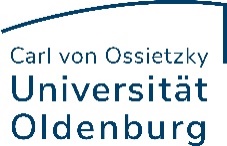 Meldung eines Angebots an die GleichstellungsstelleBitte senden Sie uns Ihr Angebot für die erste Runde bis zum 3. März 2024 per E-Mail an zukunftstag@uol.de. Wir nehmen Angebote für die zweite Runde bis zum 2. April 2024 an. Bei Rückfragen und/oder Beratungsbedarf wenden Sie sich gerne an die Gleichstellungsstelle, Ansprechperson ist Tanja Bruns (zukunftstag@uol.de). Aktuelle Informationen zum Zukunftstag an der Universität Oldenburg finden Sie stets unter https://uol.de/zukunftstag/.Vielen Dank im Voraus für Ihr Engagement!Anbietende Einrichtung:Ansprechpartner/in:Telefon:E-Mail:Sind Jungen oder Mädchen die Zielgruppe Ihres Angebots?Falls Sie Ihr Angebot sowohl an Mädchen als auch an Jungen richten möchten, bieten Sie bitte zwei getrennte Gruppen an.Wie viele Plätze können Sie anbieten?Falls Sie Ihr Angebot sowohl an Mädchen als auch an Jungen richten möchten – wie viele Plätze stehen jeweils getrennt zur Verfügung?An welche Alters- bzw. Klassenstufen richtet sich Ihr Angebot?Falls die Klassenstufen 5 bis 10 gleichermaßen erwünscht sind: Bevorzugen Sie eine homogene Gruppe aus maximal zwei Klassenstufen oder können die Altersstufen gemischt sein?Findet ihr Angebot in Präsenz oder online statt?Hinweis zu Präsenzveranstaltungen: Auf welchem Campusgelände und in welchem Gebäude bzw. Raum findet Ihr Angebot statt? Bitte organisieren Sie den Raum für Ihr Angebot frühzeitig.Für wie viel Uhr sind Anfang und Ende des Angebots vorgesehen?Bitte bewegen Sie sich in einem Ihren Betreuungskapazitäten entsprechenden Zeitfenster zwischen 8.00 und ca. 14.00 Uhr. Zwischen 8.15 und 8.30 Uhr wird eine gemeinsame Begrüßung aller Kinder seitens der Universität online stattfinden.Wie lautet der Titel Ihres Angebots?Bitte beschreiben Sie Ihr Angebot möglichst anschaulich, in für Kinder verständlichen Worten: